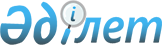 О внесении изменений в постановление Правительства Республики Казахстан от 12 декабря 2013 года № 1329 "О реализации Закона Республики Казахстан "О республиканском бюджете на 2014 - 2016 годы"Постановление Правительства Республики Казахстан от 28 июня 2014 года № 727      Примечание РЦПИ!

      Вводится в действие с 1 января 2014 года

      Правительство Республики Казахстан ПОСТАНОВЛЯЕТ:



      1. Внести в постановление Правительства Республики Казахстан от 12 декабря 2013 года № 1329 «О реализации Закона Республики Казахстан «О республиканском бюджете на 2014 – 2016 годы» следующие изменения:



      пункт 3 изложить в следующей редакции:

      «3. Выделить из средств, предусмотренных в республиканском бюджете на 2014 год на реализацию мероприятий в рамках Дорожной карты занятости 2020, сумму в размере 75 865 769 тысяч тенге для перечисления:

      1) целевых текущих трансфертов областным бюджетам, бюджетам городов Астаны и Алматы в сумме 20 014 824 тысячи тенге для финансирования следующих мероприятий:

      Министерству образования и науки Республики Казахстан 8 662 640 тысяч тенге на профессиональную подготовку кадров;

      Министерству труда и социальной защиты населения Республики Казахстан 11 352 184 тысячи тенге, в том числе на:

      частичное субсидирование заработной платы – 2 430 973 тысяч тенге;

      обучение основам предпринимательства – 346 475 тысяч тенге;

      предоставление субсидий на переезд – 24 661 тысяча тенге;

      профессиональную подготовку, переподготовку и повышение квалификации кадров 1 590 760 тысяч тенге;

      молодежную практику – 2 326 139 тысяч тенге;

      переподготовку и повышение квалификации частично занятых наемных работников – 73 733 тысячи тенге;

      обеспечение деятельности центров занятости населения – 3 872 128 тысяч тенге;

      информационную работу – 200 000 тысяч тенге;

      государственный социальный заказ для трудоустройства целевых групп населения, в том числе для лиц старше 50 лет неправительственным организациям и на государственный заказ для трудоустройства целевых групп населения, в том числе для лиц старше 50 лет частным агентствам занятости – 100 000 тысяч тенге;

      профессиональную ориентацию среди населения – 387 315 тысяч тенге;

      2) целевых трансфертов на развитие областным бюджетам, бюджетам городов Астаны и Алматы в сумме 2 449 749 тысяч тенге Министерству регионального развития Республики Казахстан для финансирования следующих мероприятий:

      строительство и (или) приобретение служебного жилища – 527 093 тысячи тенге;

      строительство, приобретение, достройка общежитий для молодежи – 501 670 тысяч тенге;

      развитие и (или) приобретение инженерно-коммуникационной инфраструктуры – 60 586 тысяч тенге;

      развитие и сооружение недостающих объектов инженерно-коммуникационной инфраструктуры – 1 360 400 тысяч тенге;

      3) целевых трансфертов областным бюджетам, бюджетам городов Астаны и Алматы на обеспечение занятости через развитие инфраструктуры и жилищно-коммунального хозяйства в сумме 52 834 043 тысячи тенге для финансирования следующих мероприятий:

      Министерству регионального развития Республики Казахстан на ремонт жилищно-коммунального хозяйства, инженерно-транспортной инфраструктуры и социально-культурных объектов и благоустройство населенных пунктов – 47 007 016 тысяч тенге;

      Министерству здравоохранения Республики Казахстан 5 827 027 тысяч тенге на строительство врачебных амбулаторий и фельдшерско-акушерских пунктов, расположенных в сельских населенных пунктах;

      4) Министерству труда и социальной защиты населения Республики Казахстан в сумме 519 494 тысячи тенге, в том числе на:

      обеспечение информационного сопровождения и информационной работы Дорожной карты занятости 2020 – 377 859 тысяч тенге;

      информационно-методологическое сопровождение реализации программы «Дорожная карта занятости 2020» – 141 635 тысяч тенге;

      5) Министерству здравоохранения Республики Казахстан 47 659 тысяч тенге на завершение капитального ремонта республиканских социально-культурных объектов, начатых в 2013 году.»;



      приложения 20, 21, 22 к указанному постановлению изложить в новой редакции согласно приложениям 1, 2, 3 к настоящему постановлению.



      2. Настоящее постановление вводится в действие с 1 января 2014 года.      Премьер-Министр 

      Республики Казахстан                       К. Масимов

Приложение 1         

к постановлению Правительства

Республики Казахстан     

от 28 июня 2014 года № 727 Приложение 20         

к постановлению Правительства

Республики Казахстан     

от 12 декабря 2013 года № 1329                                    Распределение

                          сумм целевых текущих трансфертов

                        областным бюджетам, бюджетам городов

                      Астаны и Алматы на реализацию мероприятий

                        в рамках Дорожной карты занятости 2020                                                           тыс. тенге

Приложение 2         

к постановлению Правительства

Республики Казахстан     

от 28 июня 2014 года № 727 Приложение 21         

к постановлению Правительства

Республики Казахстан     

от 12 декабря 2013 года № 1329                                Распределение

                     сумм целевых трансфертов на развитие

                  областным бюджетам на реализацию мероприятий

                      в рамках Дорожной карты занятости 2020                                                          тыс. тенге

Приложение 3         

к постановлению Правительства

Республики Казахстан     

от 28 июня 2014 года № 727 Приложение 22         

к постановлению Правительства

Республики Казахстан     

от 12 декабря 2013 года № 1329                                 Распределение

                  сумм целевых трансфертов областным бюджетам,

                         бюджетам городов Астаны и Алматы

                     на обеспечение занятости через развитие

                      инфраструктуры и жилищно-коммунального

               хозяйства в рамках Дорожной карты занятости 2020                                                           тыс. тенге
					© 2012. РГП на ПХВ «Институт законодательства и правовой информации Республики Казахстан» Министерства юстиции Республики Казахстан
				№

п\пНаиме-

нование

облас-

тей

и горо-

довСумма

рас-

ходовв том числе:в том числе:в том числе:в том числе:в том числе:в том числе:в том числе:в том числе:в том числе:в том числе:в том числе:№

п\пНаиме-

нование

облас-

тей

и горо-

довСумма

рас-

ходовна

профес-

сиональ-

ную

подго-

товку

кадровна частичное

субси-

диро-

вание

зара-

ботной

платына

обу-

чение

основам

предпри-

нима-

тельствана предос-

тавление

суб-

сидий

на

переездна

профес-

сиональную

подго-

товку,

пере-

подго-

товку

и повы-

шение

квалифи-

кации

кадровна

молодежную

практикуна

пере-

подго-

товку

и повы-

шение

квали-

фикации

час-

тично

занятых

наемных

работ-

никовна

обеспе-

чение

деятель-

ности

центров

заня-

тости

насе-

ленияна

инфор-

мацион-

ную

работуна

госсоц-

заказ

для

трудо-

устройства

целевых

групп

насе-

ления,

в том

числе

для

лиц

старше

50

лет

непра-

вительст-

венным

органи-

зациям

и на

госзаказ для

трудо-

устрой-

ства

целевых

групп

насе-

ления,

в том

числе

для

лиц

старше

50

лет

частным

агент-

ствам

заня-

тостина

профес-

сиональ-

ную

ориен-

тацию

среди

насе-

ления1234567891011121314Всего:20 014 8248 662 6402 430 973346 47524 6611 590 7602 326 13973 7333 872 128200 000100 000387 3151.Акмолинская

область 922 278355 814125 2208 8783 23259 400111 2448 436237 2918 6004 1632.Актюбинская

область965 661312 973218 9716 64654 425162 655195 8599 4174 7153.Алматинская

область1 363 295477 567132 53017 751112 004144 381443 47823 12912 4554.Атырауская

область835 885395 67757 85414 03836 947199 088124 0866 6081 5875.Восточно-

Казахстанская

область2 507 9311 233 057226 878131 1866 211213 809154 83426 183389 95216 3108 897100 6146.Жамбылская

область1 144 389359 486138 52737 71672 650266 27612 883233 75812 65510 4387.Западно-

Казахстанская

область825 163195 722174 52223 72762 847177 517180 1047 2793 4458.Карагандинская

область627 919153 31039 97710 20850235 77347 045319 17415 9965 9349.Костанайская

область825 130252 164107 9854 92083 71469 681288 45010 3027 91410.Кызылординская

область2 498 7921 476 541286 32140 2881 935276 047251 050153 0218 6224 96711.Мангистауская

область790 054518 91145 7163 43164 19839 448109 9106 8121 62812.Павлодарская

область825 423330 624104 38010 79056 30366 668197 8478 7975 06344 95113.Северо-

Казахстанская

область594 073113 53190 75116 3983 11139 62669 681197 9526 7466 30349 97414.Южно-Казахстанская

область4 178 9842 109 199567 19720 4989 670318 653398 177514 46131 83517 518191 77615.Город

Алматы522 491101 94857 42446 27488 759207 19017 4823 41416.Город

Астана587 356276 11656 72058 09079 63526 23179 5959 4101 559№ п\пНаименование

областейСумма

расходовв том числе:в том числе:в том числе:в том числе:№ п\пНаименование

областейСумма

расходовв рамках повышения мобильности трудовых ресурсов в соответствии с потребностью работодателяв рамках повышения мобильности трудовых ресурсов в соответствии с потребностью работодателяв рамках повышения мобильности трудовых ресурсов в соответствии с потребностью работодателяв рамках создания рабочих мест через развитие предпринимательства и развитие опорных сел№ п\пНаименование

областейСумма

расходовна строительство и (или) приобретение служебного жилищана развитие и (или) приобретение инженерно-коммуникационной инфраструктурына строительство, приобретение и достройка общежитий для молодежина развитие и сооружение недостающих объектов инженерно-коммуникационной инфраструктуры1234567Всего:2 449 749527 09360 586501 6701 360 40012345671.Акмолинская

область 66 60066 6002.Актюбинская

область172 000172 0003.Атырауская

область140 000140 0004.Восточно-

Казахстанская

область1 211 599464 89345 036201 670500 0005.Жамбылская

область248 000248 0006.Костанайская

область102 000102 0007.Кызылординская

область7 2007 2008.Мангистауская

область20 00020 0009.Павлодарская

область62 60062 60010.Северо-

Казахстанская

область419 75062 20015 550300 00042 000№ п\пНаименование 

областей и городовСумма расходовв том числе:в том числе:№ п\пНаименование 

областей и городовСумма расходовна ремонт объектов жилищно-коммунального хозяйства, инженерно-транспортной инфраструктуры, социально-культурных объектов и благоустройство населенных пунктовна строительство врачебных амбулаторий и фельдшерско-акушерских пунктов, расположенных в сельских населенных пунктах12345Всего:52 834 04347 007 0165 827 0271.Акмолинская

область2 433 0331 856 591576 4422.Актюбинская

область2 670 5932 537 251133 3423.Алматинская

область5 388 3323 843 2951 545 0374.Атырауская

область2 071 2762 071 2765.Восточно-

Казахстанская

область4 028 7803 377 813650 9676.Жамбылская

область3 526 4943 526 4947.Западно-

Казахстанская

область2 212 4542 069 536142 9188.Карагандинская

область3 972 9333 035 984936 9499.Костанайская

область2 721 6922 338 364383 32810.Кызылординская

область2 425 8191 890 273535 54611.Мангистауская

область1 986 6491 986 64912.Павлодарская

область2 375 1682 105 168270 00013.Северо-

Казахстанская

область2 364 6112 364 61114.Южно-

Казахстанская

область8 616 1637 963 665652 49815.Город Алматы3 769 2033 769 20316.Город Астана2 270 8432 270 843